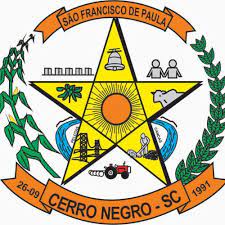 PREFEITURA MUNICIPAL DE CERRO NEGRO MEMORIAL DESCRITIVORevitalização frente prédio prefeituraEste memorial tem por objetivo de descriminar os serviços da execução de revitalização da frente do prédio da prefeitura do município de Cerro Negro, será executado MEIO FIO PRÉ MOLDADO contornando os canteiros e espaços projetados, será aterrado com terra preta adubada para plantio de flores e grama em leiva ( as plantas e arbustos serão apresentados antes de sua colocação para aprovação do setor de engenharia e arquitetura do município ,  será plantado árvores ornamentais de altura média para embelezamento do espaço, será executado 2 bases em concreto com (15 mpa) para fixação de bandeiras e colocação do monumento com as dimensões de (2.50x0.30x0.80) as calçadas serão executadas com altura 4 cm de espessura em concreto com (25 mpa) (sem armação) e será executado um piso intertravado (peiver) de 20x10x6 na entre as  saídas do estacionamento, sendo um piso compactado para resistência a cargas pesadas, O sistema  elétrico será composto por 4 refletores de alumínio com alça incluso lâmpadas mercúrio de 250 w e eletroduto flexível interligado entre os pontos instalados com chave principal no prédio da prefeitura, o piso do hall de entrada será executado com argamassa C-3, incluindo rodapé de acabamento. WOLLIAN FRITZEN  BRANCOENGENHEIRO CIVIL